RODZICU !!!Czy już słyszałaś o Huggy Wuggy? Twoje dziecko może już wie, że to uroczy niebieski stworek, który uwielbia się przytulać, a w morderczym uścisku zadusza swoją ofiarę na śmierć. Huggy Wuggy to postać z horror gry na PC dla dzieci powyżej 16 roku życia.Rodzicu !!! Bądź czujny.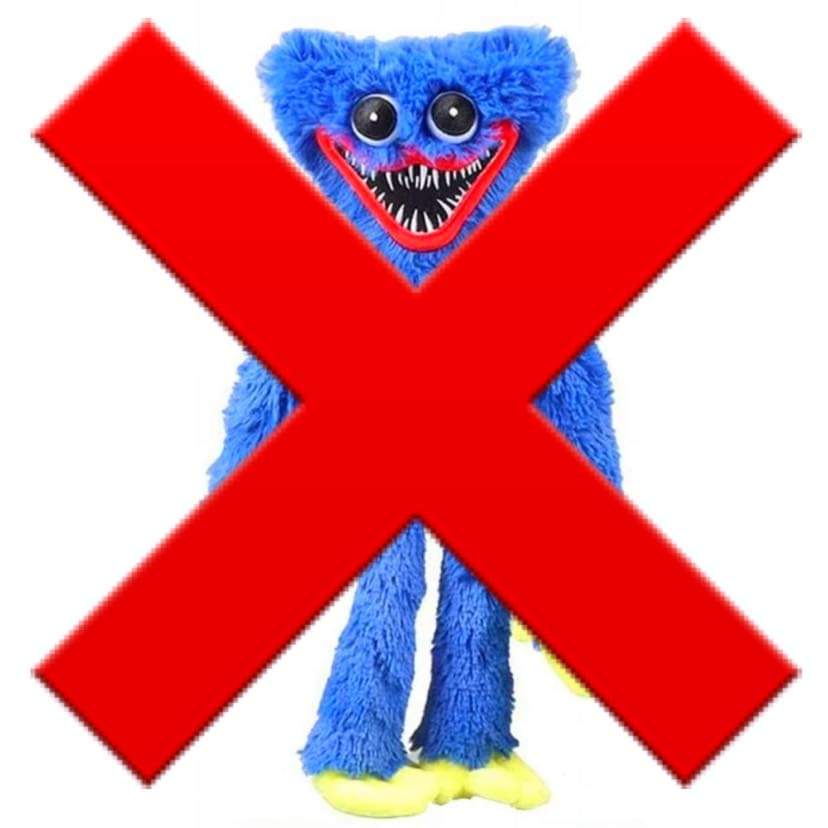 